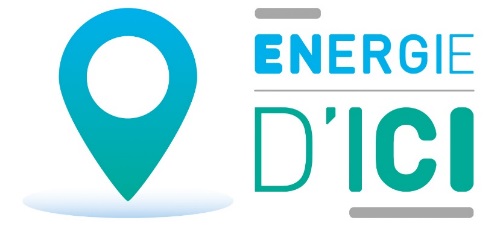 STANDS 11/20DESCRIPTION DE L’ENTREPRISE Notre société, l'Union des Producteurs Locaux d'Electricité, est née du regroupement de producteurs indépendants pour vendre en direct leur énergie aux consommateurs particuliers et professionnels sous la marque Energie d'ici, et ainsi valoriser au mieux leurs actifs de production.Animation d’un atelier « Valorisation de votre production sur le marché de l’énergie (entre autres, à l’issue d’un contrat d’obligation d’achat) ». Où : sur standQuand : mercredi de 14H à 14H30 et jeudi de 15H à 15H30 DESCRIPTION DE L’ENTREPRISE Notre société, l'Union des Producteurs Locaux d'Electricité, est née du regroupement de producteurs indépendants pour vendre en direct leur énergie aux consommateurs particuliers et professionnels sous la marque Energie d'ici, et ainsi valoriser au mieux leurs actifs de production.Animation d’un atelier « Valorisation de votre production sur le marché de l’énergie (entre autres, à l’issue d’un contrat d’obligation d’achat) ». Où : sur standQuand : mercredi de 14H à 14H30 et jeudi de 15H à 15H30 DESCRIPTION DE L’ENTREPRISE Notre société, l'Union des Producteurs Locaux d'Electricité, est née du regroupement de producteurs indépendants pour vendre en direct leur énergie aux consommateurs particuliers et professionnels sous la marque Energie d'ici, et ainsi valoriser au mieux leurs actifs de production.Animation d’un atelier « Valorisation de votre production sur le marché de l’énergie (entre autres, à l’issue d’un contrat d’obligation d’achat) ». Où : sur standQuand : mercredi de 14H à 14H30 et jeudi de 15H à 15H30 ACTIVITEACTIVITEACTIVITEServicesAchat/vente d’électricitéServicesAchat/vente d’électricitéCONTACT COMMERCIAL14 rue du Parc National 64260 Arudy Antoine Garcier, 06 72 27 21 01, antoine.garcier@energiedici.frCONTACT COMMERCIAL14 rue du Parc National 64260 Arudy Antoine Garcier, 06 72 27 21 01, antoine.garcier@energiedici.frCONTACT COMMERCIAL14 rue du Parc National 64260 Arudy Antoine Garcier, 06 72 27 21 01, antoine.garcier@energiedici.frSITE WEBwww.energiedici.fr SITE WEBwww.energiedici.fr SITE WEBwww.energiedici.fr 